Opdracht kunststof Fabricagetechnieken 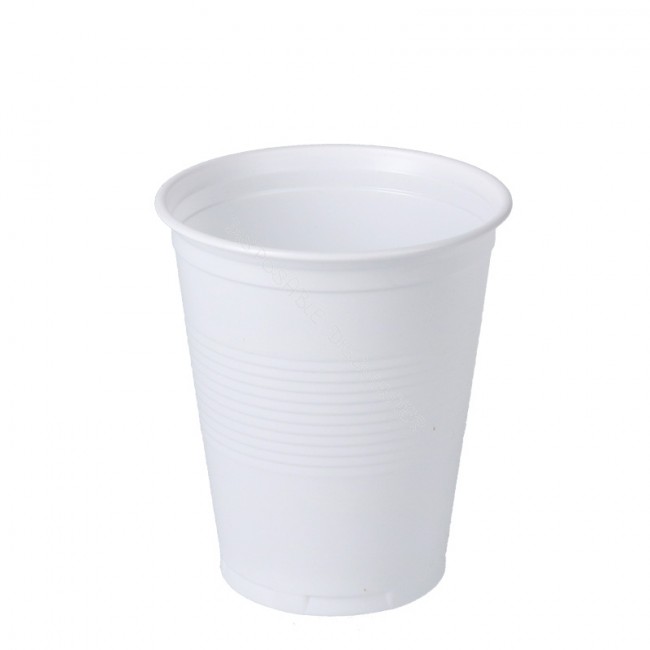 4. Productvoorwaarden:
- Waterbestendig
- Goedkoop
- Moet niet omvallen
- Geen scherpe rand5. Fabricagetechnieken: 
- Vacuüm zuigen6. Stansen7. 8. Geen9. Nee, kan haast niet goedkoper en dit gaat super snel, het is recyclebaar 10. 1 Verwarmen, 2 Afsnijden, 3 VormenSamengewerkt met: Elsan, Remus, Bart en RickGebruikte techniek voor productAlternatieve techniekVoordeel gebruikte techniekNadeel alternatieve techniekenVacuüm zuigenStansenGaat snelVast blijft hangen aan stansMassaproductieTerugbuigt